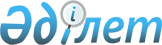 Об установлении размера дивидендов акционерных обществ и товариществ с ограниченной ответственностью, находящихся в коммунальной собственности города Шымкент
					
			Утративший силу
			
			
		
					Постановление акимата города Шымкент Южно-Казахстанской области от 4 июля 2016 года № 1407. Зарегистрировано Департаментом юстиции Южно-Казахстанской области 10 августа 2016 года № 3826. Утратило силу постановлением акимата города Шымкент от 20 декабря 2019 года № 979
      Сноска. Утратило силу постановлением акимата города Шымкент от 20.12.2019 № 979 (вводится в действие по истечении десяти календарных дней после дня его первого официального опубликования).
      В соответствии с пунктом 2 статьи 31 Закона Республики Казахстан от 23 января 2001 года "О местном государственном управлении и самоуправлении в Республике Казахстан" и статьей 186 Закона Республики Казахстан от 1 марта 2011 года "О государственном имуществе", акимат города Шымкент ПОСТАНОВЛЯЕТ:
      1. Установить размер дивидендов акционерных обществ и товариществ с ограниченной ответственностью, находящихся в коммунальной собственности города Шымкент не менее 50 (пятьдесят) процентов от чистого дохода.
      2. Осуществление контроля за исполнением настоящего постановления возложить на заместителя акима города Курманбекову Г.
      3. Настоящее постановление вводится в действие по истечении десяти календарных дней после дня его первого официального опубликования.
					© 2012. РГП на ПХВ «Институт законодательства и правовой информации Республики Казахстан» Министерства юстиции Республики Казахстан
				
      Аким города

Г.Абдрахимов
